REGULATIONS EDITION 2024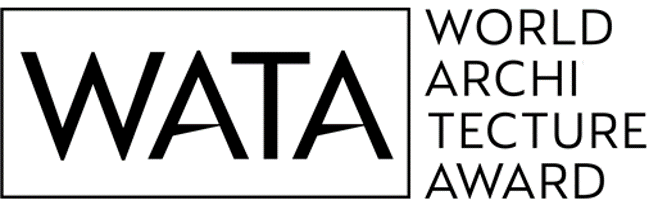 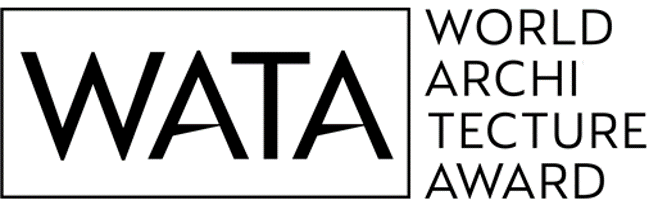 ARTICLE 1HYDRO BUILDING SYSTEMS FRANCE – Brand Names TECHNAL, DOMAL and SAPA - Sarl with capital of 64 417 800 euros.
Headquarters: 270, rue Léon Joulin - BP 63709 - 31037 Toulouse cedex 1 - R.C.S. Toulouse 451 221 295
is organising the "WORLD ARCHITECTURE AWARD EDITION 2024".HYDRO BUILDING SYSTEMS France is the headquarters of Brand House TECHNAL, DOMAL and SAPA which centralises marketing and communication activities for the Building Systems units that distribute TECHNAL, DOMAL and SAPA brand products worldwide.ARTICLE 2Organised for Building Systems units that distribute TECHNAL, DOMAL and SAPA brand products, the aim of the contest is to discern the most attractive recent constructions worldwide for their architectural quality and implementation of TECHNAL, DOMAL and SAPA products.The list of units is set out in the Appendix hereto.ARTICLE 3Only the following may take part in this contest:/ Award- winning + short-listed projects in the Palmarés Architecture TECHNAL France edition in the last editions (2023)./ Projects that took part in the last editions of Palmarés Architecture TECHNAL Iberia edition, solely for the projects presented in Spain/ Projects done with TECHNAL, DOMAL or SAPA brands submitted for competition for all countries other than France and Spain.Projects admitted to take part in the contest must be for entirely delivered projects, i.e. accepted by the Project Owner between January 1, 2019 and April 30, 2024.ARTICLE 4There are eight (8) awards, one (1) per category, corresponding to the following eight (8) categories:/ LIVING Award - Collective housing (in vertical or horizontal version),/ LIVING Award - Individual housing/ RENOVATING Award – housing/ RENOVATING Award – commercial/ WORKING Award - Tertiary, office building, trade & industries + Health Center (public/private Hospital, etc.)/ STUDYING & ENJOYING Award - Culture and Teaching, Leisure, entertainment, and tourism/ BIG PROJECT Award – Building of a minimum of 8000 m² of facade/ SUSTAINABILITY Award – Green project (green/sustainability label or certification …)Winners shall be rewarded by one (1) invitation to the award ceremony which is expected to take place in Copenhagen. This invitation includes round trip travel and one night accommodation.For the Individual housing category: in addition to the award, 3 special mentions will be attributed: One focused on Northern Europe: UK, BeNeLuxOne focused on Southern Europe: France, Italy, Spain, and PortugalOne focused outside of EuropeEach project can be part of one category only.Nevertheless, for sustainability category, all projects proposed in other categories except individual housing can participate. To participate in sustainability category, the minimum requested condition is to have a national or international green/sustainability label or certification such as Leed, Breeam, Positive Haus, …
As no team can have multiple prizes, during the deliberation, if some projects of other categories are already awarded, they will be automatically removed from the sustainability category.ARTICLE 5 _________________________________________________________________________________________Two optional new categories for the edition 2024 are possible: 	/ NEXT GENERATION	/ IMAGINE WATAA short list of projects selected by the jury will be the basis for receiving these two awards.  The NEXT GENERATION category will be decided by architecture students who will vote online. The winning project winner will be the one which will receive the biggest number of votes.The IMAGINE WATA category will be decided by the WATA Team.In any case, the WATA Team will take the decision to maintain these two categories or not.ARTICLE 6As this contest rewards architectural projects, the terms & conditions of participation are as follows:The projects submitted shall be presented:/ Either by the architect alone who designed the project with TECHNAL, DOMAL and SAPA products, the name of the customer who carried out the work shall/may be mentioned / Or by a supportive team made up of the architect and the aluminium joinery manufacturerTo be accepted, the registration file shall be fully completed and signed jointly by the architect and TECHNAL, DOMAL or SAPA customer where appropriate. In addition, the following documents shall be included:/ Block plan and sections / Between five (5) and ten (10) digital photographs (format jpeg, 300 dpi) in high-definition and JPEG explicitly showing the construction: submitted via the dedicated registration website./ A descriptive catchphrase of the project and a 10-line text describing the construction in English (must not include any architect’s name or geographical area)/ A ground-floor plan/ A cross-section/ The TECHNAL, DOMAL or SAPA solutions used and explicitly. mentionedARTICLE 7Contest participants shall transmit their file via the dedicated website: https://registration.imaginewata.com before May 31, 2024ARTICLE 8A pre-selection jury is formed, in charge of checking the applications received via the registration website prior to them being forwarded to the jury. To be selected, applications must present the following characteristics:/ The application file shall be completed in compliance with Article 5. Incomplete applications shall be rejected./ The project shall fulfil the conditions provided by Article 2, i.e. present the architectural quality criteria that highlights TECHNAL, DOMAL or SAPA brand products.ARTICLE 9All applications shall be remitted to the WATA 2024 jury, the latter being made-up of architects. Jury members are not allowed to take part in the WATA contest.ARTICLE 10Prize-winners shall be informed individually. No team can have multiple prizes.ARTICLE 11By taking part in the " WORLD ARCHITECTURE AWARD EDITION 2024 - WATA ", participants undertake to transfer copyright for the presented projects, whether such participants would be prize-winners or not.Candidates expressly authorise brands of the Hydro Group to indefinitely keep the files and documents referred to herein.In particular, brands of the Hydro Group may use the files and documents featured in the Prize-winners’ application files, wholly or partially, for communication and promotional purposes and/or marketing of its products, without this being an obligation as such for brands of the Hydro Group.The files and documents featured in the Prize-winners’ files shall be copyright-free. Prize-winners herewith authorise brands of the Hydro Group to:/ Reproduce the photographs of the constructions, exhibit, and disseminate them, wholly or partially, on any media, made or edited by brands of the Hydro Group disseminated free of charge, regardless of the quantity, format or standard of such media./ Use the photographs, as such or integrated in computer programmes, used locally or in networks (in particular on websites and the Internet, regardless of the number of sites on which the images are used)./ Store the photographs in HBS Media Gallery, with a view to reproduce or represent them later./ Retouch images, if needed, and carry-out operations of reframing or calibrating that may prove necessary to produce media.In the eventuality of them not being the authors of the photographs, and more generally speaking, in all cases where they are not holders of copyright, the Candidates shall inform the authors of the photographs, before they are used, of the specific context in which they are being taken, as well as the existence of the contest in which they are taking part. In the case where the photographs represent buildings or monuments protected by copyright, the Candidates shall see that there is no infringement of the right of portrayal or property and all projects are protecting by copyright (sculptures, paintings, drawings and designs, graphic works etc.). After the competition of which they are the prize-winners, the latter shall communicate to TECHNAL, DOMAL and SAPA any useful information enabling them to contact the author of the photographs with a view to performing transfer of copyright.In any event, TECHNAL, DOMAL and SAPA shall ensure that the author’s name is mentioned each time use is made of the right to reproduce or right to represent documents which go to make up an application file.ARTICLE 12The organisers shall not be held liable for non-delivery of participation files should these not reach their destination. They reserve the right to extend or cancel the contest if circumstances require this, without being liable for such.ARTICLE 13Where competing teams are concerned, taking part in the contest implies that they accept these regulations and conditions thereof and waive any recourse against the decisions of the jury.ARTICLE 14In application of the provisions of Act No. 78-17 of 6 January 1978 relating to Information Technology, Files and Civil Liberties and of European Regulation No. 2016/679 of the European Parliament and Council of 27 April 2016 relating to the protection of physical persons with regard to the processing of personal data and the free circulation thereof, personal data relating to employees or corporate officers designated by the participants shall be dealt with exclusively by HYDRO BUILDING SYSTEMS FRANCE, for the due execution of the competition.HYDRO BUILDING SYSTEMS undertakes to:/ Process participants’ personal data lawfully, loyally, and transparently./ Collect participants’ personal data for determined, explicit and legitimate ends, and not to process them later in any way that is inconsistent with such ends. / Ensure that participants’ personal data is suitable, relevant, and limited to what is necessary with regard to the ends for which it is processed./ Ensure that participants’ personal data is exact and up to date. Participants shall have a right of access and rectification of their personal data, as well as a right to limit the processing thereof as far as this is applicable. Any claim must be sent to the following address: rgpd.hbsfrance@hydro.comParticipants may oppose processing of certain personal data for legitimate reasons. The participants’ personal data shall be conserved for the duration of the competition.In addition, personal data shall not be transferred outside the European Union.Finally, correspondents shall have the right, if necessary, to submit a claim to the CNIL (Commission Nationale Informatique et Libertés, https://www.cnil.fr/fr/plaintes).ARTICLE 15This competition is governed by French law.It is drawn up both in French and English versions, either of which may be produced as sufficient proof.The French version shall take precedence in the event of any divergence between versions or any difficulties in interpretation thereof.These regulations have been deposited with the SCP R. PÉDAILLÉ, Associated Bailiffs-at-Law, 19 Rue Antoine Ricord, CS 23652, 31036 Toulouse Cedex 1ARTICLE 16For any further information, applicants may email: wata@hydro.com or contact HYDRO BUILDING SYSTEMS FRANCE - 270, rue Léon-Joulin, BP 63709 - 31037 TOULOUSE Cedex 1	